Entidad:   Universidad Tecnológica de Tlaxcala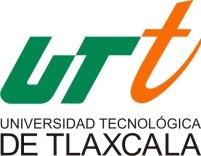 Planes y Programas 2016.EJE RECTOR: Desarrollo Social Incluyente para Fortalecer el BienestarPROGRAMA:   03 Desarrollo Social Incluyente para Fortalecer el BienestarSUBPROGRAMA: 34 Educación de Calidad para Todos los Niveles de Enseñanzz                    .          .                                  Misión Institucional"Somos una Universidad formadora de Técnicos Superiores Universitarios e Ingenieros, basada en un modelo educativo que nos distingue por impartir enseñanza práctica, integral y de calidad, vinculada permanentemente como medio estratégico, para acrecentar el desarrollo del capital humano y contribuir en la mejora de la competitividad que impulsa la transformación de un nuevo Estado y la región".VisiónSer la institución de educación superior mejor posicionada en el Estado y la región por la competitividad y excelencia de nuestros egresados, formando en ellos una actitud emprendedora, de responsabilidad social y conciencia de la equidad de género. Además de distinguirnos por impulsar las líneas de investigación aplicada, orientadas al desarrollo tecnológico, promoviendo entre sus alumnos y docentes la internacionalización.Objetivos Estratégicos:Incrementar la capacidad académicaIncrementar la competitividad académica en eficiencia y efectividadAsegurar la eficiencia de los programas educativosAsegurar la eficacia de la formación de los egresadosOfrecer educación continua pertinenteTransparencia en el ejercicio de los servicios públicosAcciones de Gobierno:Elevar la calidad y cobertura de la educaciónEntidad:	Universidad Tecnológica de TlaxcalaPlanes y Programas 2016.Usuarios:EstudiantesPoblación en general.Proyecto:Ofertar educación de calidad en la Universidad Tecnológica de Tlaxcala que permita la formación de competencias de los alumnos, para contribuir al desarrollo social y económico del Estado.Objetivos:Elevar la calidad y cobertura de la educación a través del modelo educativo en Formación Basada en Competencias Profesionales buscando mejorar y eficientizar el proceso de enseñanza-aprendizaje, con la finalidad de obtener recursos humanos competitivos que contribuyan al desarrollo de los sectores productivo y social del Estado y Del país.Metas del Proyecto:Contribuir al desarrollo económico y social del Estado, a través de una educación de calidad que permita la formación de profesionistas altamente competitivos.Alumnos en la Universidad Tecnológica de Tlaxcala egresan con mayor formación de competencias.Servicio educativo otorgado mediante carreras de Técnico Superior Universitario y de IngenieríaInscripción de alumnos de nuevo ingreso a la UniversidadAtención de alumnos en programas de estudio que ofrece la Universidad.Realización de los servicios educativos integrales para la formación del TSU e IngenierosActualización y capacitación del personal docente en metodologías disciplinares y de su especialidadAcreditación de planes y programas de estudioVinculación de la UTT con empresas regionales, estatales y nacionalesMovilización a alumnos en el entorno nacional e internacionalRealización de proyectos de investigación aplicada y de transferencia tecnológica vinculados al sector productivo. Incorporación de alumnos de TSU e Ingeniería en estadías y egresados al sector productivoEntidad:	Universidad Tecnológica de TlaxcalaIndicadores:Planes y Programas 2016.1.1). Índice Ocupacional y Empleo2.1). Tasa de Empleadores Satisfechos2.2). Índice de Eficiencia Terminal de TSU2.3). Índice de Eficiencia Terminal de ING3.1). Programas Centrados en el Aprendizaje3.2). Tasa de Egresados Satisfechos4.1). Alumnos de Nuevo Ingreso a la UTT4.2). Porcentaje de Estudiante Atendidos4.3). Porcentaje de Servicios Otorgados4.4). Capacitación del Personal Docente 4.5). Programas Educativos Acreditados4.6). Total de Organismos Vinculados4.7). Movilidad Estudiantil 4.8). Proyectos Realizados 4.9). Alumnos en Estadía de Acuerdo a Estadía Profesional4.10). Egresados ColocadosRecursos Autorizados:El monto de recursos asignados a la Universidad Tecnológica de Tlaxcala conforme al artículo. 11 Inciso b), del presupuesto de Egresos del Estado de Tlaxcala, para el Ejercicio Fiscal 2016.$ ______________El monto Federal autorizado es de:El Presupuesto Federal autorizado por la Secretaria de Educación Pública Federal, a través de la Coordinación General de Universidades Tecnológicas y Politécnicas, para la Universidad Tecnológica de Tlaxcala para el ejercicio fiscal 2016.$ ______________Ingresos propios la cantidad de:$ _______________Periodo de ejecución: Enero – Diciembre de 20156Área Responsable de la Información: Dirección administrativa. Domicilio: Carr. a El Carmen Xalpatlahuaya, Huamantla, Tlaxcala. Número Telefónico: (01247)47 2 53 00 Extensión 223.Correo electrónico: Horario de atención: 